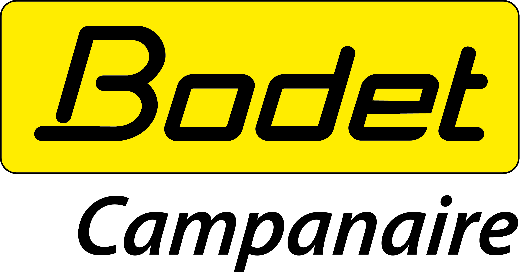 Basée en Maine et Loire, plus précisément à Trémentines, l’entreprise Bodet fête aujourd’hui ses 150 ans. Présente en France et à l’international, elle compte de nombreux métiers et domaines de compétences. Depuis qu’en 1868, Paul bodet, un ébéniste, a installé sa première horloge mécanique au clocher de Trémentines. L’entreprise fondée dans la foulée, maintenant aux mains de la cinquième génération est devenue leader dans la gestion du temps. De notre Dame de Paris à Yamoussoukro en côte d’ivoire, où s’élève la gigantesque basilique Notre Dame de la Paix, de la cathédrale Saint front de périgueux à la cathédrale de Saint Omer. Les compagnons de Bodet campanaire solidement équipés et dûment casqués tutoient les sommets. Le métier d’origine, porté maintenant par Bodet Campanaire, concerne l’entretien et la restauration des cloches, de leur mécanisme, du beffroi qui les supporte et des cadrans d’édifices. Ce métier revêt une dimension patrimoniale.  Bodet Campanaire a aussi étendu son activité à d’autres compétences complémentaires telles que la protection contre la foudre , la sécurisation des accès, le chauffage ou encore l’éclairage d’églises.Fort de ses 14 000m2 d’ateliers (Menuiserie, Métallerie, Peinture, Test etc. .. ) basés à côté du siège à social à Trémentines, l’entreprise Bodet Campanaire,  1ère Campaniste de France maîtrise l’ensemble de son process, de la conception, à la fabrication,en passant par  l’installation et l’entretien de ses produits MADE IN France  afin de garantir à ses clients une sécurité et une pérennité de leurs installations. Au quotidien, des passionnées Bodet sillonnent les routes de France pour entretenir, restaurer et pérenniser les clochers. Ce nom, Campaniste, a été créé il y a une quinzaine d’années pour définir la polyvalence technique et artisanale de ces experts « Ils conçoivent, installent, restaurent, entretiennent les cloches et horloges dans les clochers et sur les bâtiments publics ». Présent sur l’ensemble du territoire avec 5 Agences bien réparties, Bodet Campanaire s’inscrit dans une volonté de proximité régionale et de réactivité nationale. Restaurer les cloches anciennes Les collaborateurs campanaire, plus d’une centaine aujourd’hui, détenteurs d’un savoir-faire reconnu au service du patrimoine, s’attachent au quotidien à prolonger la durée de vie des lourdes cloches, soumises à l’usure provoquée par le balancement et par leur exposition aux intempéries de toute nature. Grâce à la mise en œuvre du ressuage, une méthode de contrôle non destructive utilisée notamment dans l’aéronautique, les équipes de Bodet sont en mesure d’évaluer le degré de vétusté d’une cloche et de cibler les zones à restaurer en déterminant la longueur d’une fissure ou d’un éclat. En 1992, Bodet a mis au point un procédé breveté unique de restauration de cloche fêlées, abîmées ou usées par soudure au bronze, permettant ainsi de remettre en service des cloches historiques ou anciennes et de leur redonner leur sonorité d’origine. Ce procédé permet de sauvegarder ce patrimoine et éviter que ces cloches anciennes soient refondues au profit de cloches neuves. Beffrois, Moutons et abat-sons L’entreprise d’une approche globale, intervient également sur les beffrois, les moutons et les abat-sons. Le beffroi est la charpente de bois qui supporte les cloches, le mouton, ou joug, l’élément sous lequel est suspendue la cloche, les abat-sons eux, sont les lames qui protègent le clocher des intempéries et réduisent la propagation du son. Bodet entretient en France des dizaines de milliers de clochers.Régulièrement il convient de les contrôler, de les restaurer ou de les rénover afin que les sonneries puissent se dérouler en toute sécurité. Maison de tradition ouverte aux techniques les plus modernes, Bodet, orchestrateur de la musique céleste, y veille avec constance. A savoir : Bodet est membre fondateur de Mécènes d’Aujourd’hui et de Mécène et Loire qui soutiennent la restauration du patrimoine et le développement de la culture dans le Maine-et-Loire. 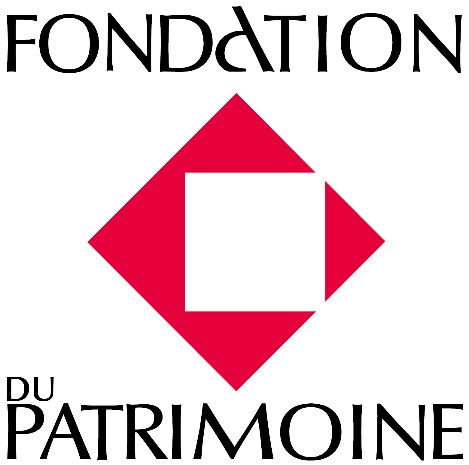 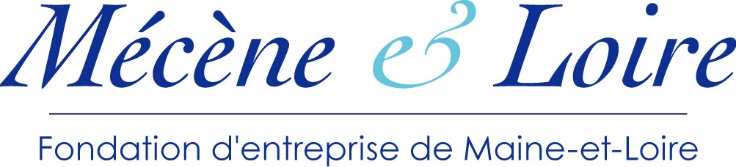 Bodet est adhérent de la Fondation du Patrimoine dont le but est de sauvegarder et valoriser le patrimoine rural non protégé. Site internet :  https://www.bodet-campanaire.com/fr/